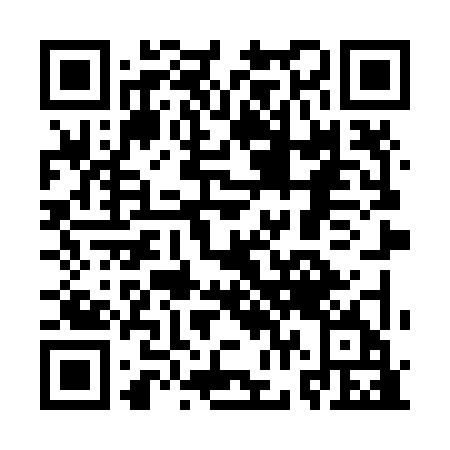 Prayer times for Bright Mountain Estates, West Virginia, USAMon 1 Jul 2024 - Wed 31 Jul 2024High Latitude Method: Angle Based RulePrayer Calculation Method: Islamic Society of North AmericaAsar Calculation Method: ShafiPrayer times provided by https://www.salahtimes.comDateDayFajrSunriseDhuhrAsrMaghribIsha1Mon4:326:041:275:228:5110:232Tue4:326:051:285:228:5110:233Wed4:336:051:285:238:5010:234Thu4:346:061:285:238:5010:225Fri4:346:061:285:238:5010:226Sat4:356:071:285:238:5010:217Sun4:366:071:295:238:5010:218Mon4:376:081:295:238:4910:209Tue4:386:091:295:238:4910:2010Wed4:386:091:295:238:4810:1911Thu4:396:101:295:238:4810:1812Fri4:406:111:295:238:4810:1813Sat4:416:111:295:238:4710:1714Sun4:426:121:295:238:4710:1615Mon4:436:131:305:238:4610:1516Tue4:446:131:305:238:4610:1417Wed4:456:141:305:238:4510:1418Thu4:466:151:305:238:4410:1319Fri4:476:161:305:238:4410:1220Sat4:486:161:305:238:4310:1121Sun4:506:171:305:238:4210:1022Mon4:516:181:305:238:4210:0923Tue4:526:191:305:238:4110:0824Wed4:536:201:305:228:4010:0625Thu4:546:201:305:228:3910:0526Fri4:556:211:305:228:3810:0427Sat4:566:221:305:228:3710:0328Sun4:586:231:305:228:3710:0229Mon4:596:241:305:218:3610:0030Tue5:006:251:305:218:359:5931Wed5:016:261:305:218:349:58